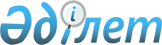 Солтүстік Қазақстан облысы Мамлют ауданының аумағында азаматтардың жекелеген санаттары үшін жұмыс орындарына квота белгілеу туралы
					
			Күшін жойған
			
			
		
					Солтүстік Қазақстан облысы Мамлют аудандық әкімдігінің 2012 жылғы 5 желтоқсандағы N 472 қаулысы. Солтүстік Қазақстан облысының Әділет департаментінде 2013 жылғы 15 қаңтарда N 2061 тіркелді. Күші жойылды - Солтүстік Қазақстан облысы Мамлют аудандық әкімдігінің 2013 жылғы 19 сәуірдегі N 114 қаулысымен

      Ескерту. Күші жойылды - Солтүстік Қазақстан облысы Мамлют аудандық әкімдігінің 19.04.2013 N 114 қаулысымен      Қазақстан Республикасының 2001 жылғы 23 қаңтардағы «Қазақстан Республикасындағы жергілікті мемлекеттік басқару және өзін-өзі басқару туралы» Заңының 31-бабы 1-тармағының 14), 14-3) тармақшаларына, Қазақстан Республикасының 2001 жылғы 23 қаңтардағы «Халықты жұмыспен қамту туралы» Заңының 7-бабының 5-5) және 5-6) тармақшаларына сәйкес, қылмыстық-атқару инспекциясы пробация қызметінің есебінде тұрған тұлғаларды, сондай-ақ бас бостандығын айыру орындарынан босатылған тұлғалар және интернаттық ұйымдардың кәмелетке толмаған мектеп бітірушілерін жұмыспен қамтамасыз ету және әлеуметтік қорғау мақсатында, Солтүстік Қазақстан облысы Мамлют ауданының әкімдігі ҚАУЛЫ ЕТЕДІ: 



      1. Қылмыстық-атқару инспекциясы пробация қызметінің есебінде тұрған тұлғалар, сондай-ақ бас бостандығын айыру орындарынан босатылған тұлғалар және интернаттық ұйымдардың кәмелетке толмаған мектеп бітірушілері үшін Солтүстік Қазақстан облысы Мамлют ауданы бойынша жұмыс орындары жалпы санының бір пайызы мөлшерінде квота белгіленсін. 



      2. «Солтүстік Қазақстан облысы Мамлют ауданының жұмыспен қамту және әлеуметтік бағдарламалар бөлімі» мемлекеттік мекемесі қылмыстық-атқару инспекциясы пробация қызметінің есебінде тұрған тұлғалар, сондай-ақ бас бостандығын айыру орындарынан босатылған тұлғалар және интернаттық ұйымдардың кәмелетке толмаған мектеп бітірушілерін жұмысқа жіберуді қамтамасыз етсін.



      3. Осы қаулының орындалуын бақылау Солтүстік Қазақстан облысы Мамлют ауданы әкімінің орынбасары Е.М. Бекшеновке жүктелсін.



      4. Осы қаулы алғашқы ресми жарияланған күнінен кейін он күнтізбелік күн өткен соң қолданысқа енгізіледі.      Аудан әкімі                                Қ. Қалиев
					© 2012. Қазақстан Республикасы Әділет министрлігінің «Қазақстан Республикасының Заңнама және құқықтық ақпарат институты» ШЖҚ РМК
				